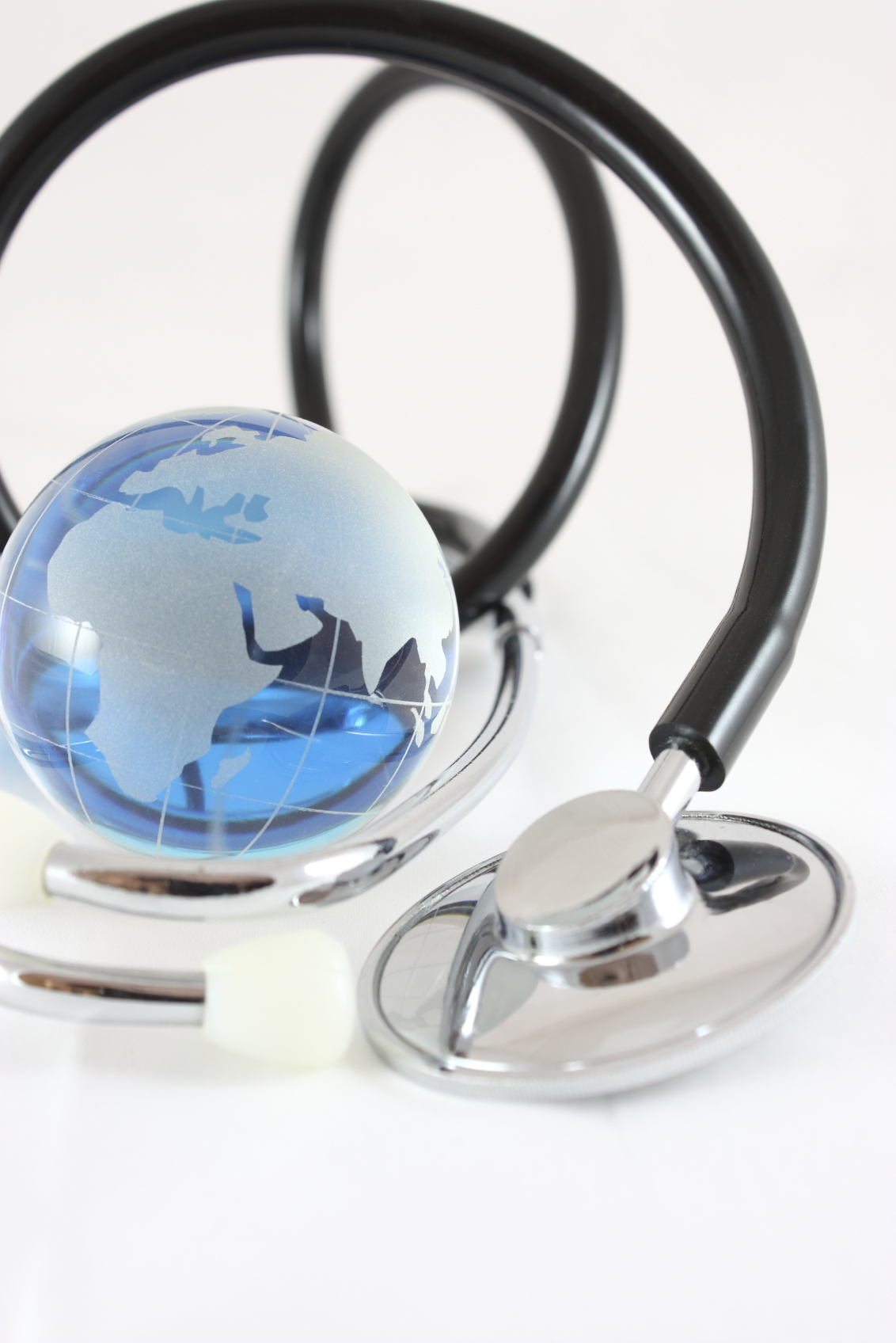 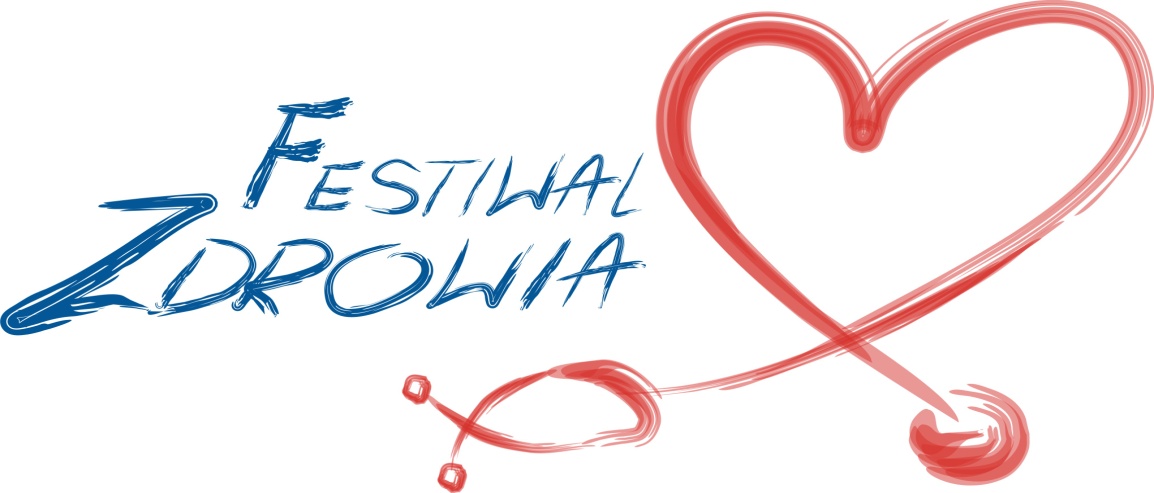 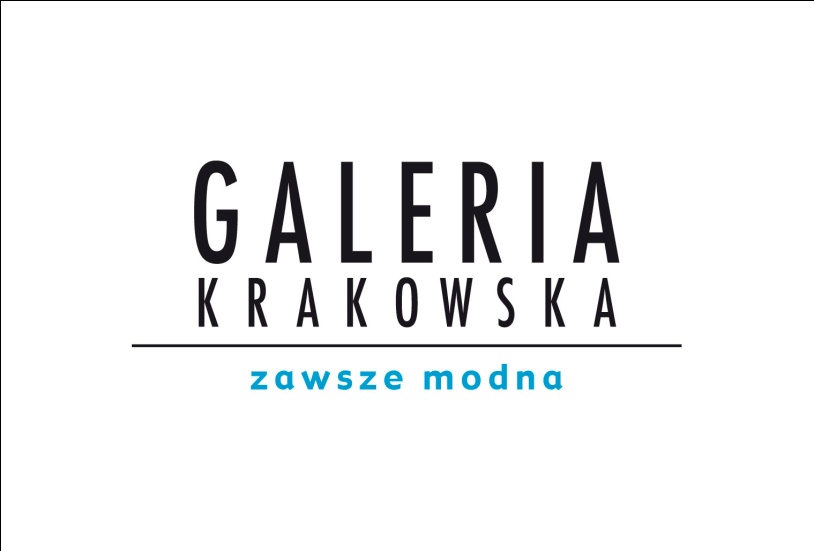 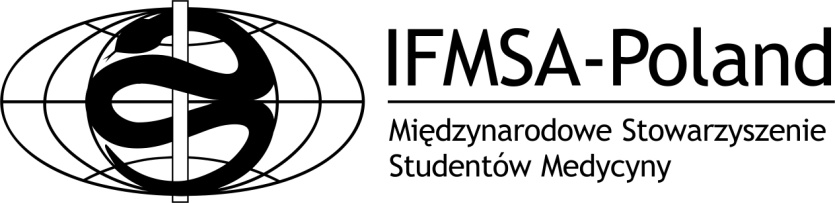 FESTIWALZDROWIA2011podsumowanie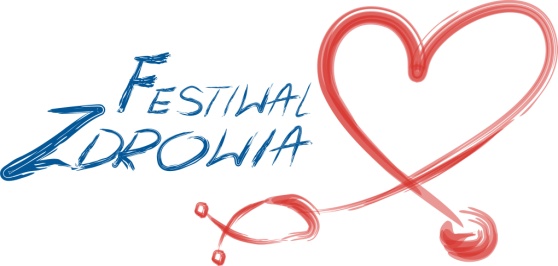 Szanowni Państwo,	W imieniu Oddziału Kraków Międzynarodowego Stowarzyszenia Studentów Medycyny 
IFMSA-Poland chciałabym Państwu serdecznie podziękować za włączenie się w naszą akcję „Festiwal Zdrowia z IFMSA-Poland”, która odbyła się  w dniach 18-20 marca 2011 roku.	Podczas trzech marcowych dni studenci kierunku lekarskiego Uniwersytetu Jagiellońskiego Collegium Medicum, przy współpracy z Galerią Krakowską, oraz pod patronatem Rektora UJ CM i Okręgowej Izby Lekarskiej, bezpłatnie przebadali ponad 
2 tysiące Krakowian.	Celem naszej akcji było zwrócenie uwagi społeczeństwa na niezwykle ważny aspekt, jakim jest zdrowie oraz na edukacje społeczna z zakresu profilaktyki zakażeń oraz zdrowego trybu życia.	Cieszymy się, że nasze zaangażowanie, chęć dzielenia się wiedzą i czasem oraz otwartość na problemy krakowskiej społeczności spotkało się z zainteresowaniem 
i życzliwym odzewem. 	Przeprowadzenie tej akcji nie byłoby możliwe bez  wsparcia z Państwa strony, za które jeszcze raz dziękujemy.Zachęcam do zapoznania się z krótkim podsumowaniem naszej akcji.	Z nadzieją na dalszą współprace.Aleksandra GawrońskaKoordynator projektu Festiwal Zdrowia z IFMSA-PolandAsystent Prezydenta Oddziału Kraków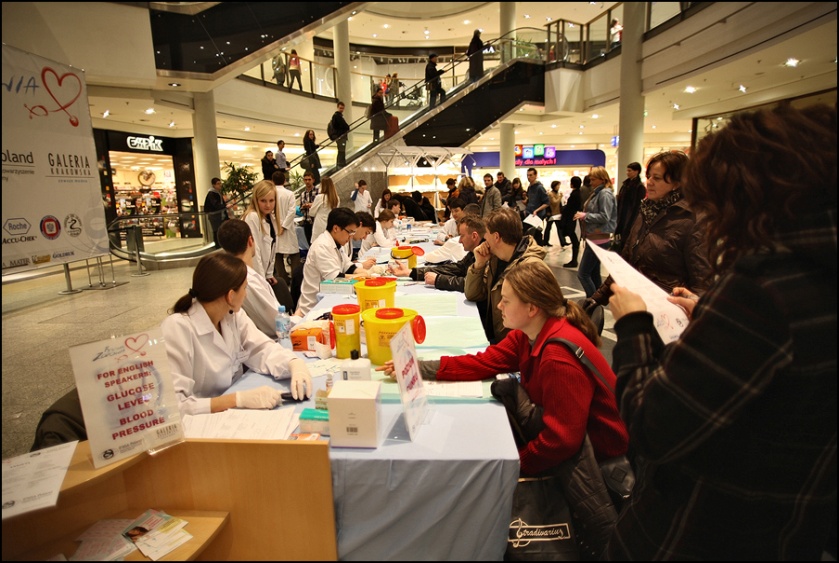 STATYSTYKA:18.03.2011 – 20.03.2011: 3 Lekarzy I Kliniki Kardiologii i Nadciśnienia Tętniczego 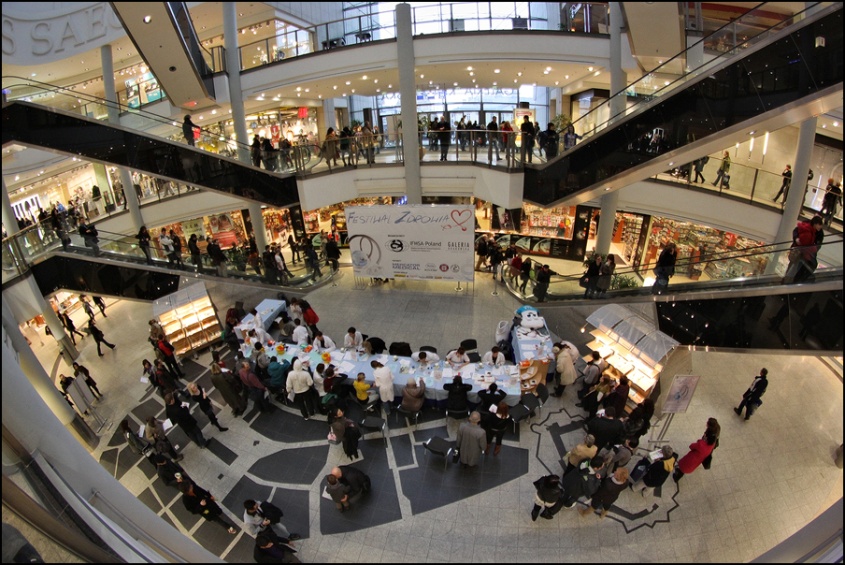 72 studentów UJ Collegium Medicum 6 studentów School of Medicine in English9 stanowisk pomiarowych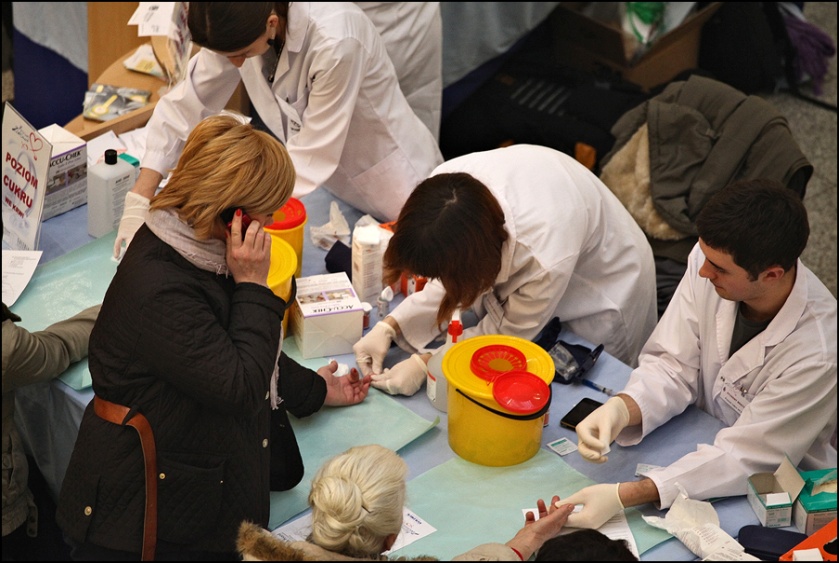 5 stanowisk edukacyjnych1 ogródek dla dzieci27 godzin pracy2150 pomiarów poziomu cukru we krwi/ ciśnienia tętniczego krwi/ zawartości CO w wydychanym powietrzu/ zawartości tkanki tłuszczowej w organizmie/ ryzyka osteoporozy 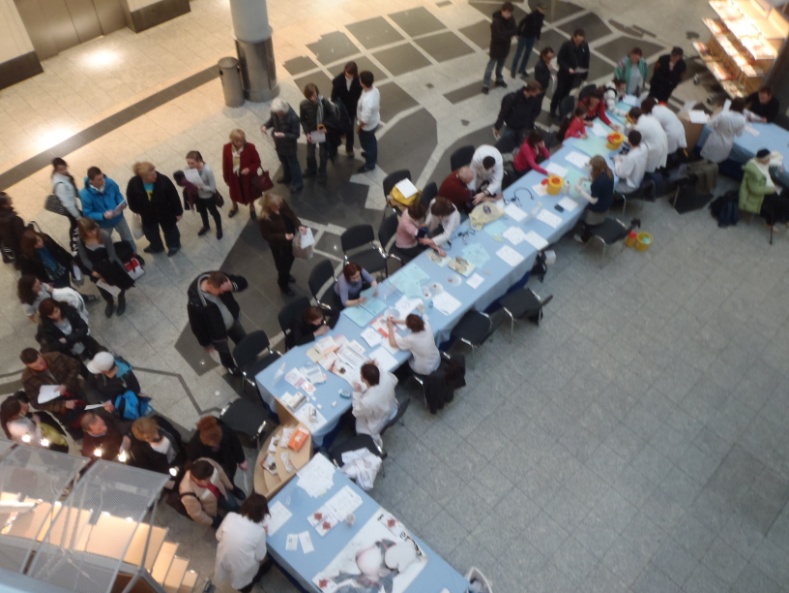   1080 zebranych ankiet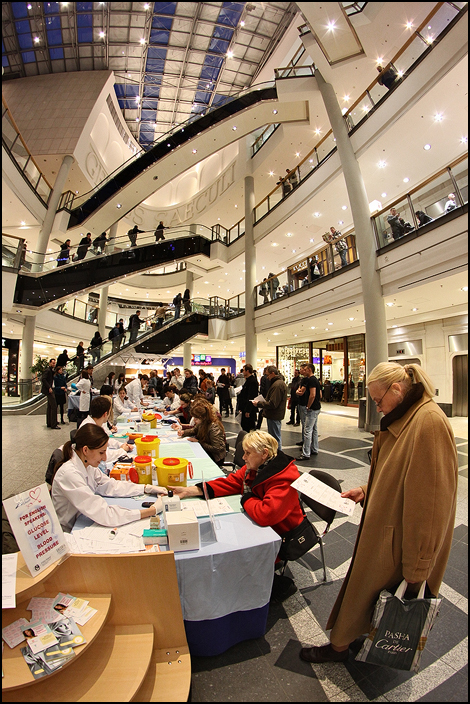   3500 rozdanych materiałów  50 pacjentów w Szpitalu                           
            Pluszowego Misia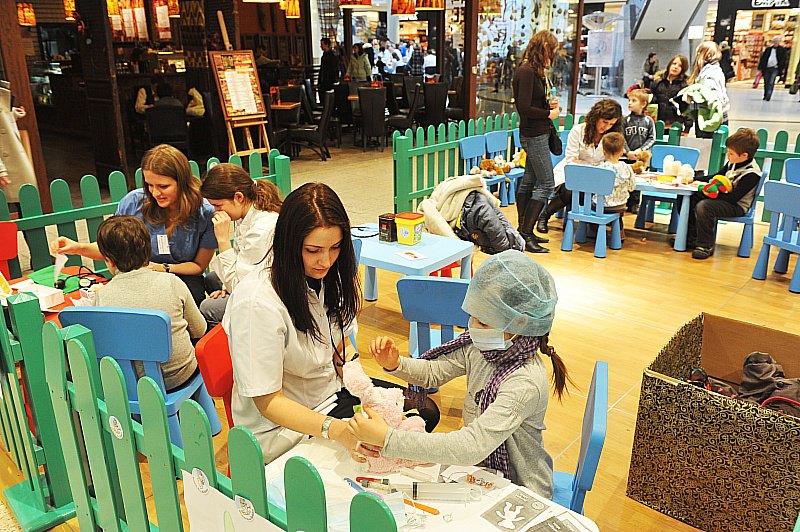 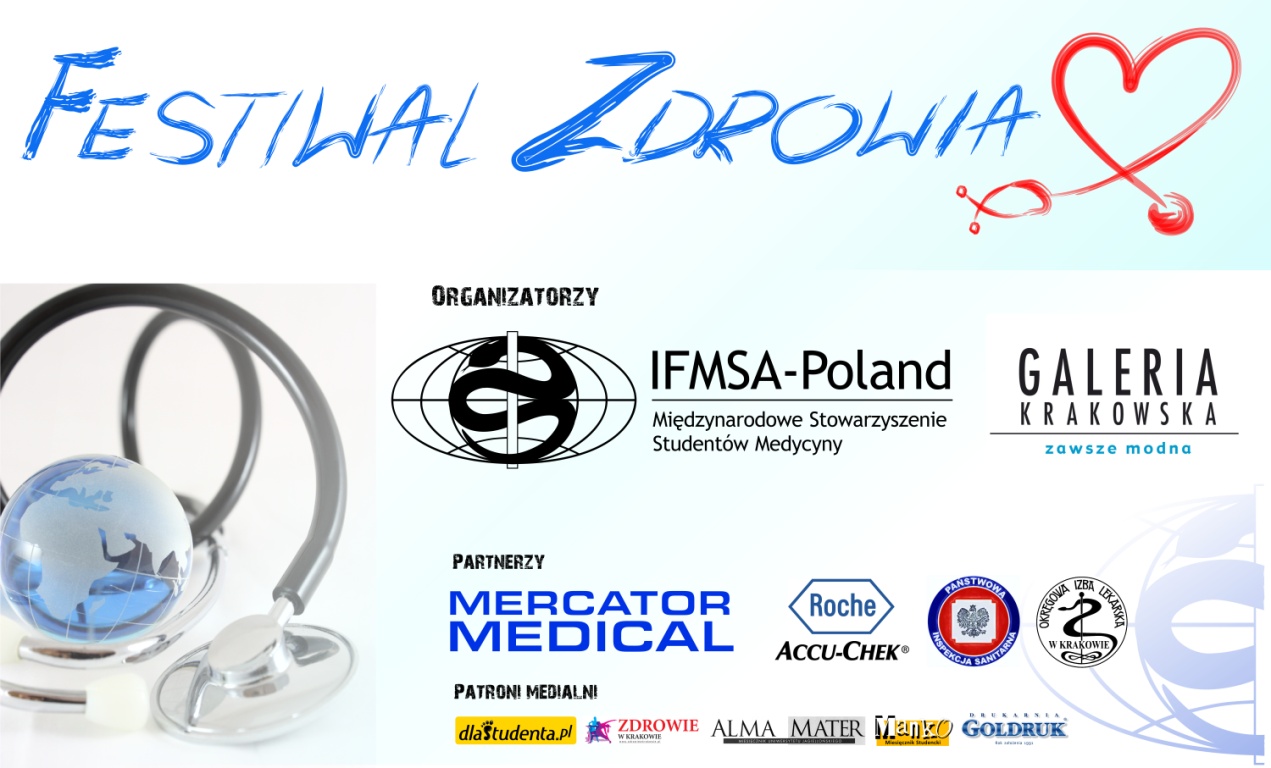 BANER:PLAKAT: 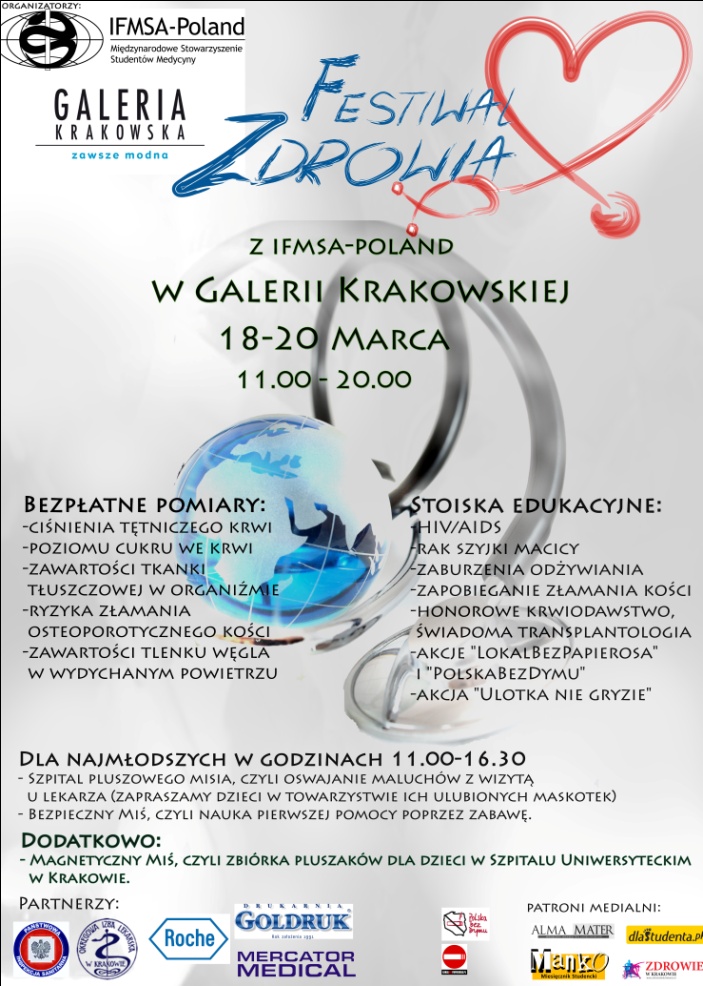 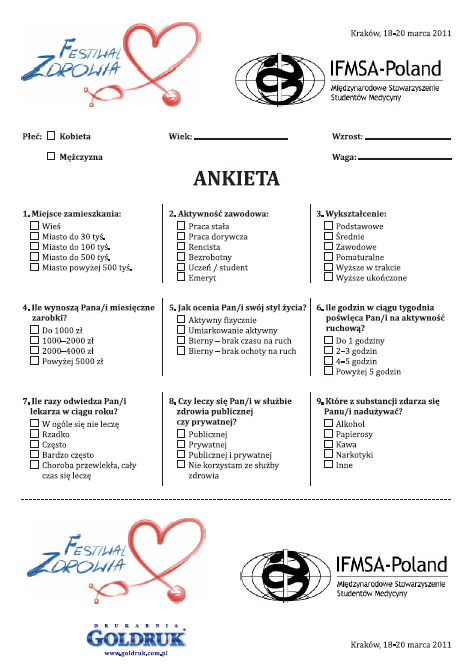 ANKIETA: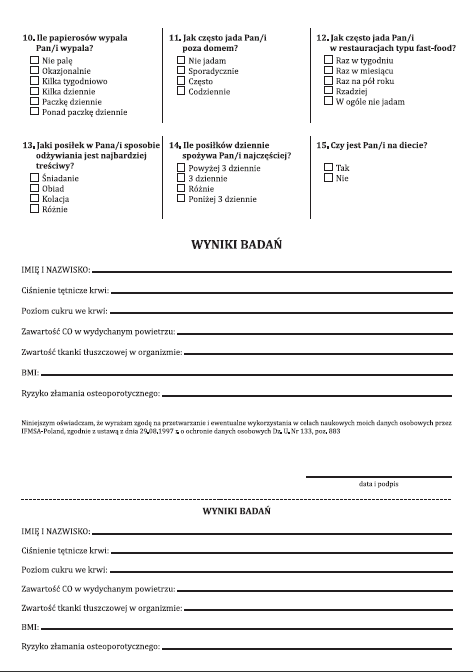 PRASA: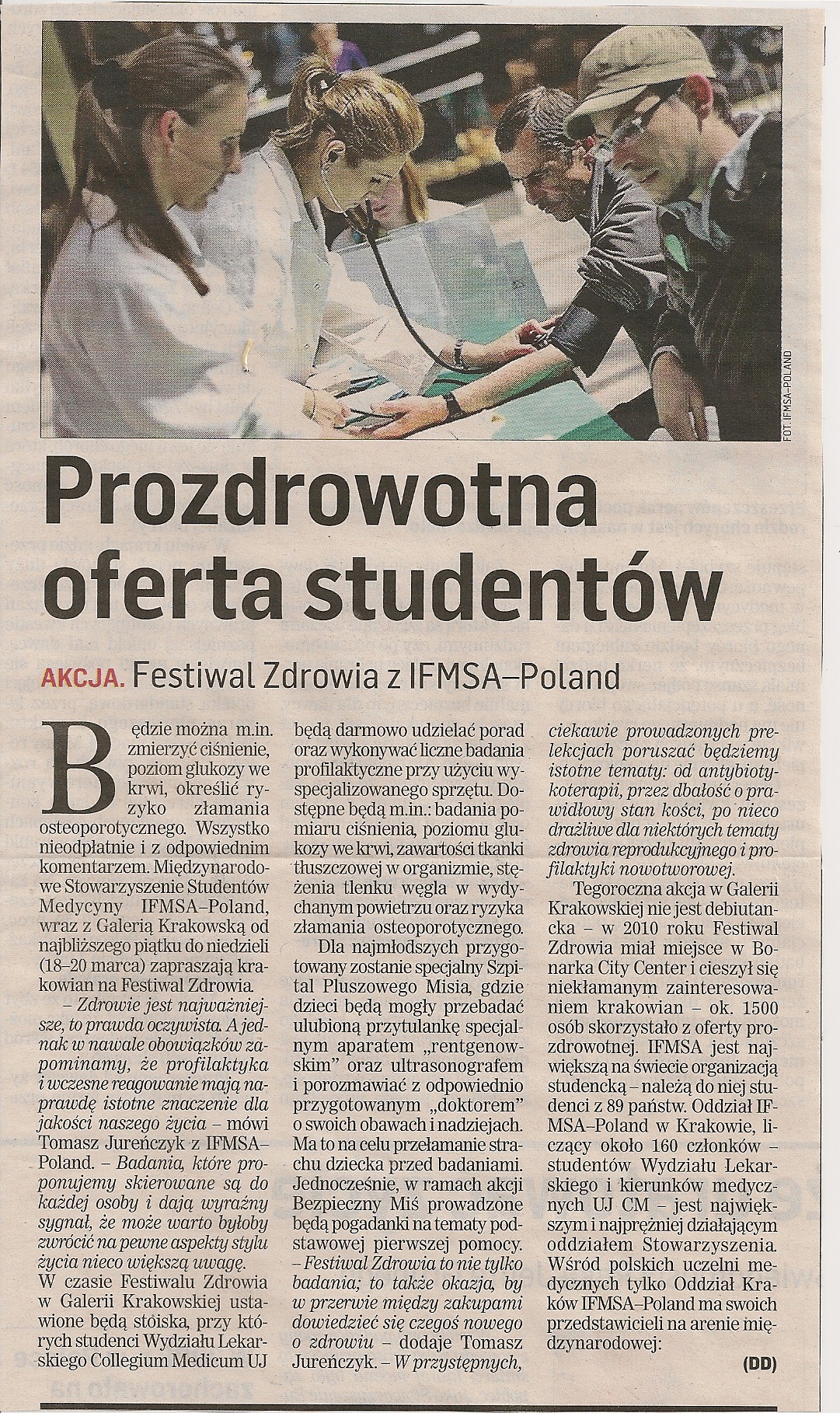 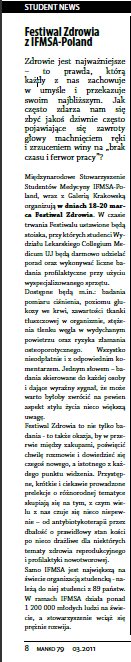 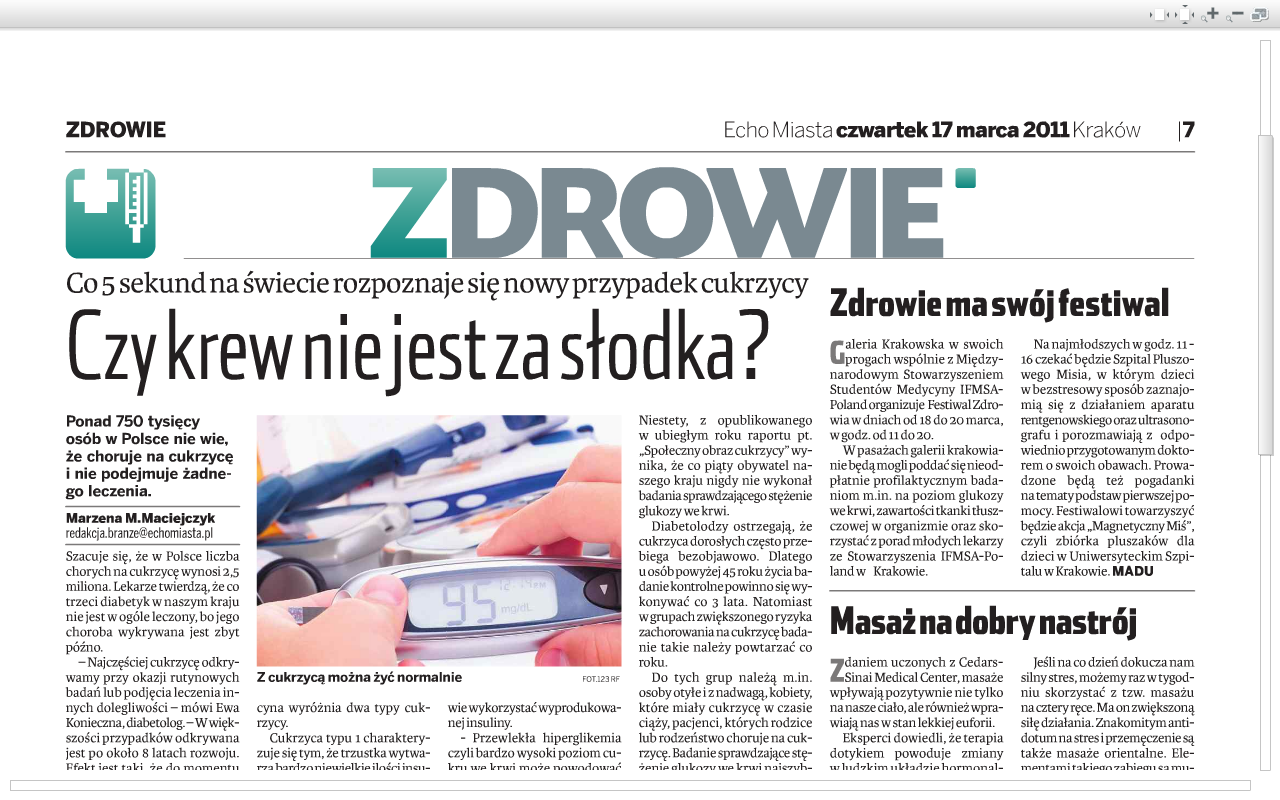 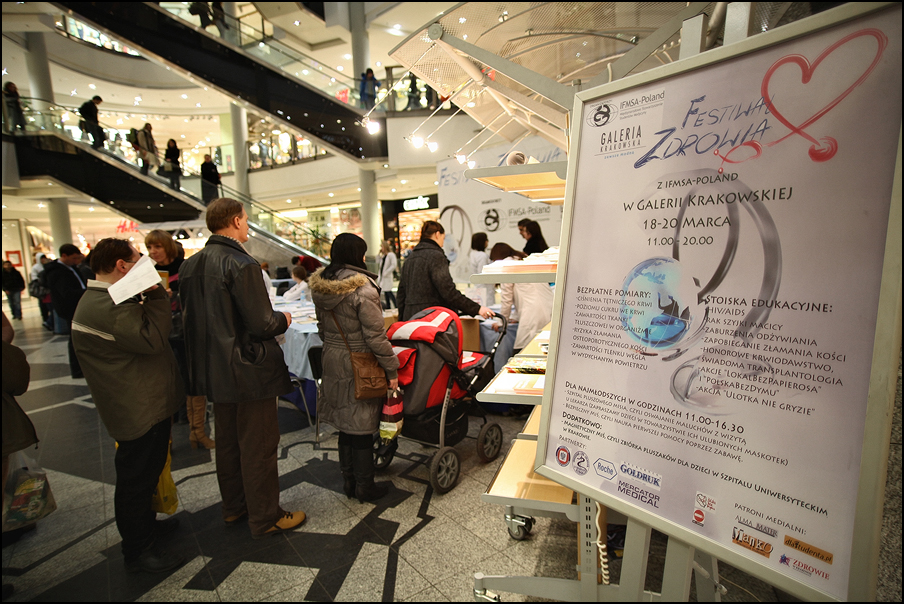 „Międzynarodowe Stowarzyszenie Studentów Medycyny IFMSA-Poland po raz kolejny stworzyło niepowtarzalną okazję do bezpłatnych badań. We współpracy z Galerią Krakowska Stowarzyszenie zorganizowało Festiwal Zdrowia. Wykonywano m.in. badanie poziomu glukozy we krwi, zawartości tlenku węgla w wydychanym powietrzu oceniające narażenie na dym papierosowy. Można było również zmierzyć zawartość tkanki tłuszczowej czy ryzyko złamania osteoporotycznego kości. W Galerii Krakowskiej stanęły także stosika edukacyjne dotyczące profilaktyki raka szyjki macicy, HIV/AIDS, złamań kości. Była to także szansa by zaczerpnąć informacji na temat zaburzeń odżywiania i dowiedzieć się gdzie znaleźć najbliższy punkt krwiodawstwa. Dzięki uprzejmości prof. Kaliny Kaweckiej- Jaszcz do dyspozycji odwiedzających byli również lekarze I Kliniki Kardiologii i Nadciśnienia Tętniczego, którzy służyli profesjonalnymi poradami.Okazuje się, że Festiwal to nie tylko profilaktyka. Studenci nie zawiedli także w kwestii szybkiego reagowania. Przeprowadzili udaną akcję ratunkową. Podczas Festiwalu jedna z klientek galerii zasłabła i dostała ataku padaczki. Na szczęście na miejscu byli profesjonalnie przeszkoleni studenci Wydziału Lekarskiego UJ CM. „Przeprowadziliśmy podstawowe badanie fizykalne, m.in. tętno i osłuchanie serca. Pacjentka utrzymywała kontakt słowny, co znacznie ułatwiło nam działanie. Koleżanka wezwała pogotowie ratunkowe, a pacjentkę ułożyłem w pozycji bezpiecznej ustalonej. Wszystko działo się bardzo szybko, ale wymiana kilku zdań z pacjentką dała obraz bieżącej sytuacji.” – relacjonuje Łukasz Durajski.Zainteresowanie stoiskami przerosło najśmielsze oczekiwania organizatorów (IFMSA-Poland). W ciągu trzech dni trwania festiwalu udało się przebadać ponad 2000 odwiedzających. To już druga taka inicjatywa, w zeszłym roku Festiwal Zdrowia odbył się w Bonarka City Centre. Tematyka zdrowotna znajduje coraz szersze zainteresowanie wśród mieszkańców Krakowa. Tych, którzy nie zdążyli skorzystać z darmowej oferty studentów IFMSA zapraszamy na Festiwal w przyszłym roku”Łukasz Durajski, wiceprezydent ds. marketingu IFMSA-PolandINTERNET:http://krakow.dlastudenta.pl/studia/artykul/Festiwal_Zdrowia_z_IFMSA_Poland,64041.htmlhttp://zdrowiewkrakowie.pl/artykul/festiwal.zdrowia.z.ifmsa.polandhttp://krakow.dlastudenta.pl/studia/artykul/Festiwal_Zdrowia,65118.htmlhttp://www.kampaniespoleczne.pl/wydarzenia,2944,festiwal_zdrowia_w_krakowieZDJĘCIA: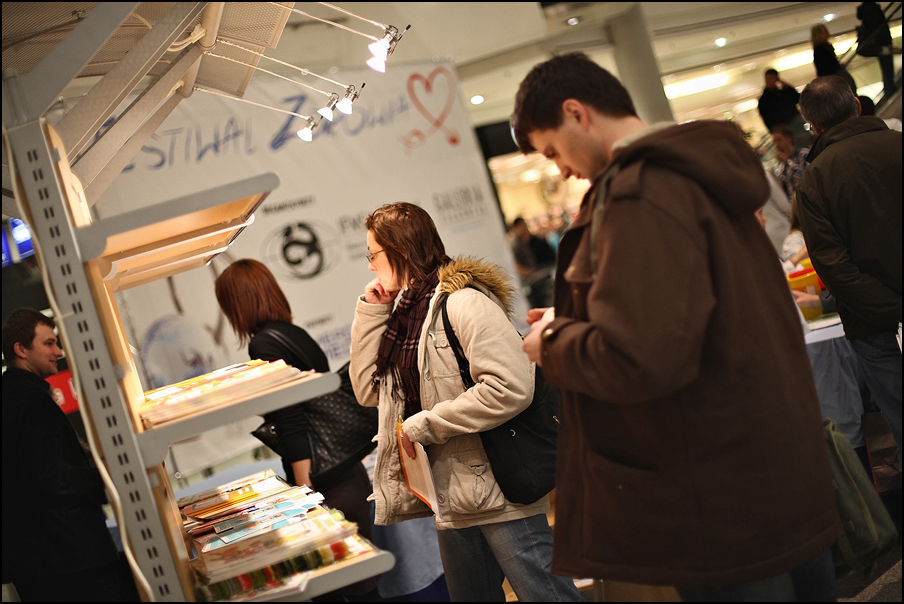 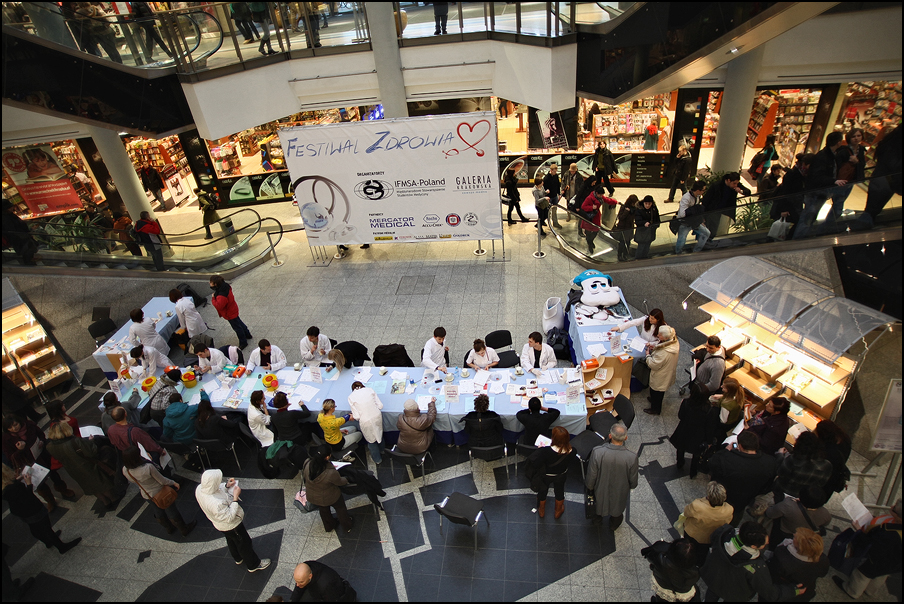 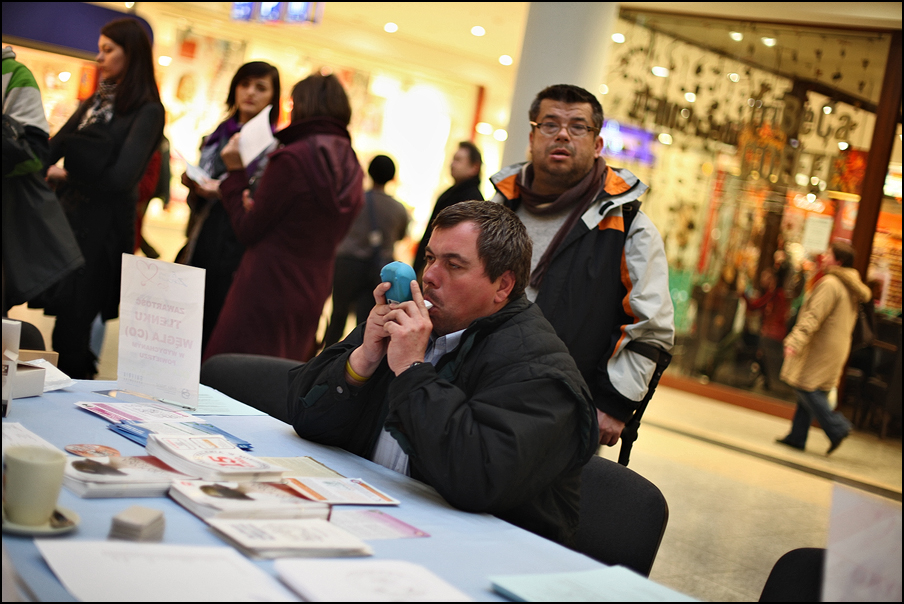 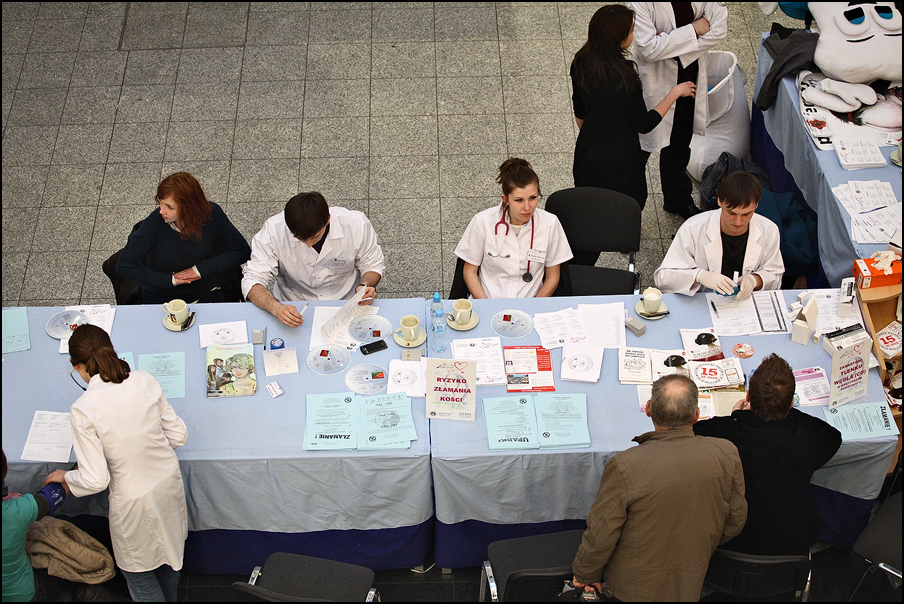 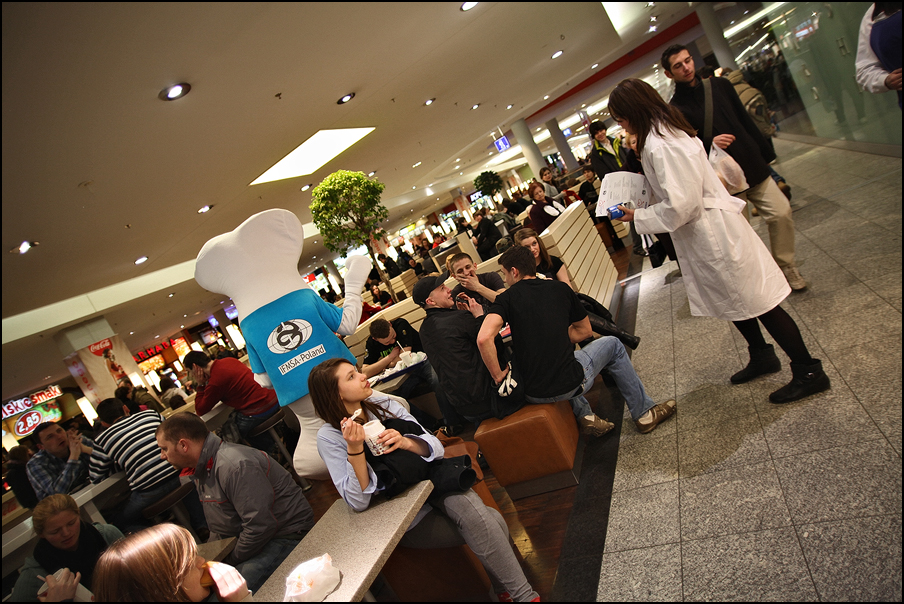 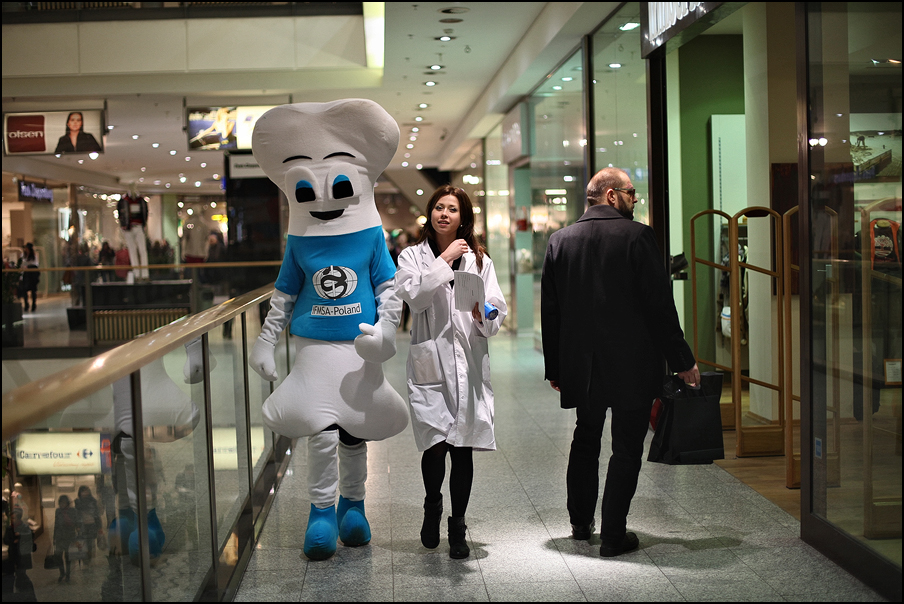 































































Nasza galeria zdjęć: https://picasaweb.google.com/galeriaifmsa/FestiwalZdrowia18032011#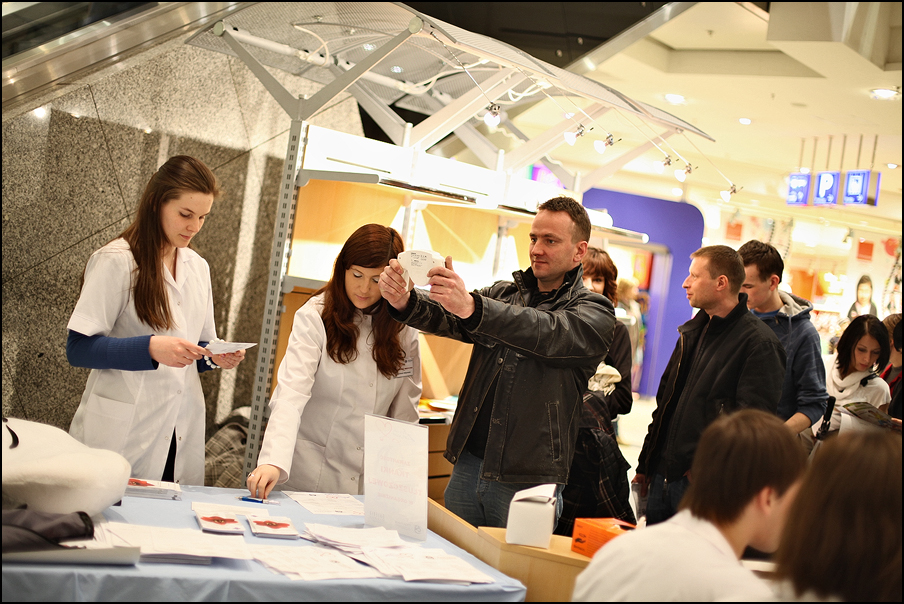 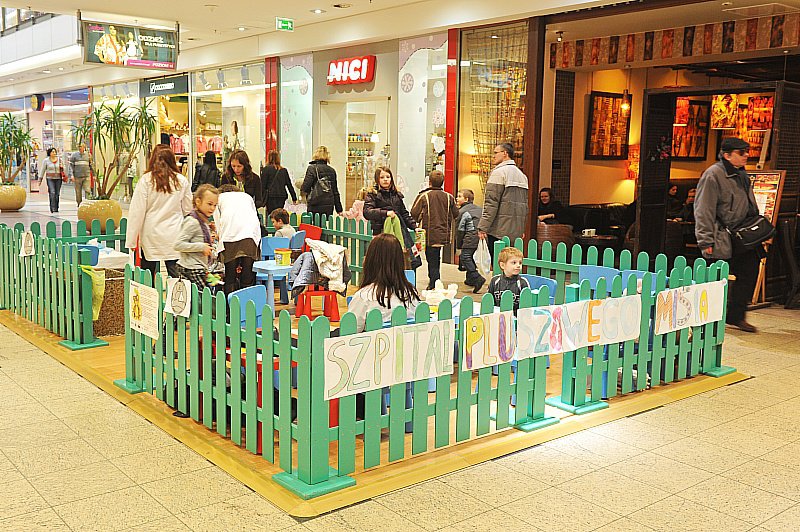 